Aby sprawdzić, czy znasz znaki drogowe, odpowiedz na poniższe pytania.
Możliwa jest tylko jedna poprawna odpowiedź.Początek formularzaDół formularza
Czy znasz znaki drogowe?1. Co oznacza poniższy znak?1. Co oznacza poniższy znak?1. Co oznacza poniższy znak?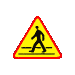 informuje o miejscu dla pieszychokreśla miejsce przejścia dla pieszychostrzega o zbliżaniu się do przejścia dla pieszych.2. Co oznacza ten znak?2. Co oznacza ten znak?2. Co oznacza ten znak?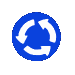 kierujący jest zobowiązany do poruszania się dookoła wysepki, w odpowiednim kierunkuostrzega o zmianie kierunku jazdyinformuje o zakazie wjazdu3. Czy ten znak oznacza?3. Czy ten znak oznacza?3. Czy ten znak oznacza?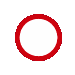 zakaz wjazdu w jednym  kierunkuzakaz wjazdu w obu kierunkachzakaz ruchu w obu kierunkach4. O czym informuje ten znak4. O czym informuje ten znak4. O czym informuje ten znak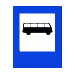 informuje o dworcu kolejowymokreśla miejsce parkowaniaokreśla miejsce przystanku autobusowego5. Co oznacza ten znak?5. Co oznacza ten znak?5. Co oznacza ten znak?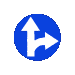 dopuszcza warunkowe skręcanienakazuje jazdę na wprost i w prawo przed znakiemnakazuje jazdę na wprost i w prawo za znakiem6.Co nakazujw ten znak?6.Co nakazujw ten znak?6.Co nakazujw ten znak?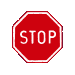 nakazuje zatrzymać się jeśli nie widzę żadnych pojazdównakazuje bezwzględnie zatrzymać sięnakazuje zakaz wjazdu7. Co oznacza ten znak?7. Co oznacza ten znak?7. Co oznacza ten znak?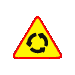 ostrzega o zbliżającym innym niebezpieczeństwie określa miejsce drogi o ruchu okrężnymostrzega o zbliżaniu się do skrzyżowania o ruchu okrężnym8. Co oznacza ten znak?8. Co oznacza ten znak?8. Co oznacza ten znak?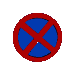 zakaz zatrzymywania sięzakaz postojuzakaz zatrzymywania powyżej 1 minuty10. O czym informuje ten znak?10. O czym informuje ten znak?10. O czym informuje ten znak?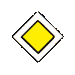 informuje nas że, znajdujemy się na drodze z pierwszeństwem przejazduinformuje nas że, zbliżamy się do drogi z pierwszeństwem przejazduinformuje nas że, znajdujemy się na drodze podporządkowanej11. Co zabrania ten znak?11. Co zabrania ten znak?11. Co zabrania ten znak?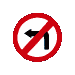 zakaz skrętu w lewozakaz nawracanianakaz skrętu w lewo12. O czym ostrzega ten znak?12. O czym ostrzega ten znak?12. O czym ostrzega ten znak?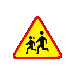 określa miejsce przejścia przez drogę dzieciostrzega o miejscu na drodze często uczęszczanym przez dzieci.określa miejsce przejścia dla pieszych13. O czym ostrzega ten znak?13. O czym ostrzega ten znak?13. O czym ostrzega ten znak?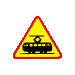 ostrzega przed przejazdem tramwajowymostrzega przed przejazdem kolejowymostrzega przed przejazdem trolejbusem13. O nakazuje ten znak?13. O nakazuje ten znak?13. O nakazuje ten znak?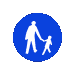 wskazuje drogę przeznaczoną tylko dla pieszych, z której są zobowiązani korzystać.wskazuje drogę przeznaczoną tylko dla pieszych, z której nie są zobowiązani korzystać.wskazuje drogę przeznaczoną tylko dla matki z dzieckiem 14. O czym informuje ten znak?14. O czym informuje ten znak?14. O czym informuje ten znak?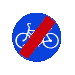 zakaz wjazdu roweramipoczątek drogi dla rowerówkoniec drogi dla rowerów15. Co zastrzega ten znak?15. Co zastrzega ten znak?15. Co zastrzega ten znak?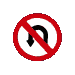 zakaz skrętu w lewozakaz nawracaniakoniec zakazu nawracania